Name _____________________________________  Complete ALL the problems first.  Then find the answer on the grid and color the square as shown.15 + 3.4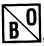 4.6 x 0.7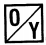 7.5  0.05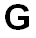 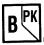 0.9 x 0.02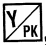 0.682  1.1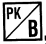 24.6 - 12.71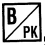  3.6  1.5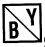 4.781 + 1.5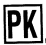 5.6 x 4.3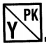 31.25 - 12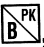 0.0252  0.006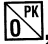 3.2 x 0.24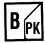 7.19 x 3.2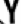 91.15 + 12.6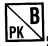 1.176  0.21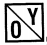 4.8  0.8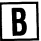 2.5 x 7.6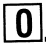 200 - 8.65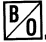 